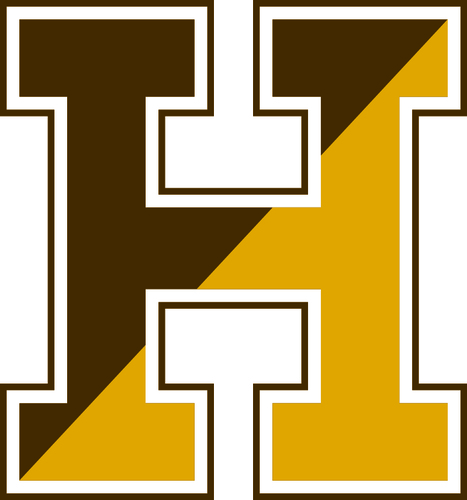 AnnouncementsThursday, January 26, 2017Please pause for a brief moment of silence…Please rise for the Pledge of Allegiance…To our 8th grade students who attend for period A. Tomorrow Friday is a half day for students. HHS will start the day with period D. Please report to your Middle School in the morning. The Student Athletic Board is hosting a sock drive! Please bring in a brand new pair of adult socks to donate to those in need. Imagine if we all brought in one pair? That would be over 2000 pairs of socks. A donation box will be located outside the school store during all three lunches until Friday the 27th! Thank you Student Athletic Board for giving back to our community. UNICEF group will be having a bake sale during all three lunches today. There will be an Important meeting of the Interact Club today after school in Room M-12. All members are urged to attend.There will be a Spanish Club meeting today Thursday in Room K-12. Plans for our fundraiser and Dr. Seuss Day will be discussed. The new Bullet Journal Club will meet today after school! The Bullet Journal Club is where you can learn the basics on tracking the past, organizing the present and planning for the future! Hope to see you afterschool today in room 214.From the athletic department - Boys’ Lacrosse: There will be a boys' lacrosse meeting for all prospective players today Thursday at 2:30 p.m. in room K-10.MCAS tutoring continues for all sophomores who chose to participate after school today.The late bus runs today. Please be sure to have your late bus pass available and please check in with the teacher on duty in the main entrance conference room. Hillie’s Got Talent, Haverhill High School’s Talent Show is happening tonight starting at 6:30 in the auditorium. Come see our amazing student performers and watch as the first Hillie’s Got Talent winner is announced. It’s sure to be a night to remember. Tickets are $5 at the door! First meeting for the Social Club will be on Wednesday, February 1st in room F23.  The Excel Club is selling roses during lunch time for Valentine's Day .  Each rose is just $2.  If you would like to purchase a rose for someone special stop by the Excel Valentine's table during lunch all next week.  There is a limited number of roses!  All proceeds will go towards care packages for our troops.REMINDERS /STANDARD ANNOUNCEMENTS Students must carry their ID’s on them at all times.First period – period A – which is also homeroom - begins at 7:25.  For the safety and security of staff and students all doors with the exception of the Main Entrance are locked after 7:25 and students will be required to enter the building through the front entrance, by the Main Office and receive a tardy slip.  Students are not allowed through side or back doors at any point in the day and there will be consequences to students that open doors for them.  We do allow students to take drinks into their first period class. As a reminder, if you come in late, you will not be allowed to bring your beverage to class. Only water will be allowed. Yet another great benefit of coming in early and on time!This year Haverhill High School - in our efforts to reduce costs and reduce our carbon footprint- is offering the Student Handbook on line only for review.  This will eliminate using over 60,000 pages of paper for this one handbook. It is available on the front page of our HHS Webpage and on the Parent/Student Resources page. The signature page is also available for parents to print and return to us. Late Bus:Starting Tuesday, November 29, 2016, and every Tuesday and Thursday, HHS will offer a late bus for students who stay after for extra help or clubs. The bus will pick up students in the circle by the main entrance and all students must have a bus pass from their teacher in order to take the bus home. If a student is released early from their teacher we ask that they wait quietly in the main entrance conference room. Please note this is not a door to door service. The route has 14 specific stops. It will take a few sessions to create a schedule to meet the needs of the building and please note if needed a second bus may be added in the future. Attention students who park in the student parking lots.  Your parking pass must be visible at all times. All passes should be placed on the inside of the windshield on the top left side where the oil sticker normally is placed. If you need a replacement pass, which will be at a cost, please see Mrs. Shaffer in the 200’s office.  Cars without a visible pass will be ticketed; and could result in loss of parking privileges.   Should someone park in your designated spot, please report it immediately to the 200’s office or Officer Mears in the F-Wing Office.Also, the Veteran’s Memorial Skating Rink, parking lot is only utilized after all HHS spots are full. Please do not park in their parking lot without a pass issued from the 200’s. Vehicles parked illegally may be towed.Hillies who walk back and forth to school: Please use sidewalks whenever possible.  Please do not cut through people’s yards as a short cut.  This is private property.  Thank you for your cooperation.When at all Hillie events including athletic events, the administration expects all Haverhill Hillies to represent the school as the great young men and women we know that you all are. That being said, any derogatory language or gestures at the opposing team, fans, or referees from our student section will be dealt with swiftly and severely. If a student is caught using profanity or gestures, they will be asked to leave immediately from the arena. Also, they may face school consequences the following school day. Please show your Hillie Pride in appropriate ways!  Students always need a pass to go to the Nurses’ Office even if in-between classes-please get a pass from your teacher first. Please do not call your parents to be excused from school if you are ill. In order to receive an excused dismissal for illness you must go through the nurse’s office. While in the nurses office please do not use your cell phone at any time.  Students should not be in the halls after 1:40 for any reason with the exception of an emergency.  If this is the case, they must have a pass.A friendly reminder that you must have a pass from your teacher in order to go to the Guidance department at all times. This includes in-between classes and during lunch. When you arrive in the Guidance department with your pass please be sure to sign in at the desk.  Haverhill High School has a “No Tolerance” policy on hats, being worn in our school, at any time.  If a student is wearing a hat it will be confiscated and will not be returned until the end of the day.  As stated in our handbook hats/bandanas/or anything that is distractible for the educational process is not allowed.  The Cyber Café Coffee Shop will be open after school every day at 2:30 p.m. Students can purchase smoothies, assorted hot and cold beverages, assorted baked goods, snacks, sandwiches, and salads. 1.23.17 A gentle reminder to all students that the current and existing policy for cell phone use will be enforced here at Haverhill High. The expectations are posted throughout the building and in each classroom. We truly appreciate your cooperation and thank you for doing the right thing.  To review:Phones are not to be out in HHS classrooms (unless being used for a specific lesson).If you have your phone out, you will be asked to put it away.If you do not put it away or if you take it out again, the teacher will hold the phone for the remainder of the class/period. If you refuse to give the teacher the phone, security will be called.If security is called, you will be escorted to an AP’s office, where you will be required to leave your phone until the end of the day.Any repeat offense that gets you to the AP’s office will result in your phone being held in the Main Office in a sealed envelope until your parent/guardian (not the student) picks it up.Notes: Charging phones in classrooms will not be allowed.Appropriate personal use of devices is allowed in study halls, during hallway passing, lunch in the cafeteria and in the mall area. During only those times students will be allowed to listen to music (with one earbud in and low volume) and check their messages. 